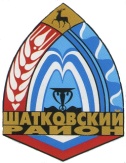 Сельский Совет Староиванцевсеого сельсоветаШатковского муниципального района Нижегородской областиРЕШЕНИЕ 27.01.2022	№  6 «О внесении изменений в Положение о муниципальном контроле в сфере  дорожного хозяйства на автомобильных дорогах местного значения вне границ населенных пунктов в границах муниципального образования  на территории  Староиванцевского сельсовета Шатковского муниципального района Нижегородской области,утвержденное решением сельского Совета Староиванцевского сельсовета Шатковского муниципального района Нижегородской области от 05.10.2021  № 24»В соответствии с Федеральным законом от 06.10.2003 № 131-ФЗ «Об общих принципах организации местного самоуправления в Российской Федерации», Федеральным законом от 08.11.2007 № 257-ФЗ «Об автомобильных дорогах и о дорожной деятельности в Российской Федерации и о внесении изменений в отдельные законодательные акты Российской Федерации», Федеральным законом от 10.12.1995 № 196-ФЗ «О безопасности дорожного движения», Федеральным законом от 31.07.2020 № 248-ФЗ «О государственном контроле (надзоре) и муниципальном контроле в Российской Федерации», от и Уставом Староиванцевского сельского поселения сельский Совет Староиванцевского  сельсовета Шатковского муниципального района Нижегородской области решил:1. Внести в Положение по муниципальному контролю в сфере     дорожного хозяйства на автомобильных дорогах местного значения вне границ населенных пунктов в границах муниципального образования Староиванцевского  сельсовета Шатковского муниципального района Нижегородской области, утвержденное решением муниципального района Нижегородской области от 05.10.2021 № 24 (в редакции решений от 16.12.2021  №  29) следующие изменения:1.1. Добавить раздел 8 в следующей редакции: «8. Ключевые показатели муниципального контроля в сфере     дорожного хозяйства на автомобильных дорогах местного значения вне границ населенных пунктов в границах муниципального образования и их целевые значения8.1. Оценка результативности и эффективности деятельности контрольного органа осуществляется на основе системы показателей результативности и эффективности муниципального контроля в сфере дорожного хозяйства на автомобильных дорогах местного значения вне границ населенных пунктов в границах муниципального образования .В систему показателей результативности и эффективности деятельности, указанную в пункте 1 текущего раздела настоящего Положения, входят:- ключевые показатели муниципального контроля в сфере дорожного хозяйства на автомобильных дорогах местного значения вне границ населенных пунктов в границах муниципального образования;- индикативные показатели муниципального контроля в сфере дорожного хозяйства на автомобильных дорогах местного значения вне границ населенных пунктов в границах муниципального образования.Ключевые показатели муниципального контроля в сфере дорожного хозяйства на автомобильных дорогах местного значения вне границ населенных пунктов в границах муниципального образования и их целевые значения, индикативные показатели муниципального контроля в сфере дорожного хозяйства на автомобильных дорогах местного значения вне границ населенных пунктов в границах муниципального образования представлены в приложении 1.8.2. Контрольный орган ежегодно осуществляет подготовку доклада о муниципального контроля в сфере дорожного хозяйства на автомобильных дорогах местного значения вне границ населенных пунктов в границах муниципального образования с учетом требований, установленных Федеральным законом от 31 июля 2020 года № 248-ФЗ «О государственном контроле (надзоре) и муниципальном контроле в Российской Федерации».Организация подготовки доклада возлагается на орган контроля.» Раздел 9 «Заключительные положения» считать разделом .2.	Настоящее решение разместить в информационно - телекоммуникационной сети "Интернет" и обнародовать путём вывешивания на информационных щитах поселения. 3.	Настоящее решение вступает в силу с момента его подписания. 4.	Контроль за исполнением настоящего решения оставляю.Глава местного самоуправленияСтароиванцевского сельсовета                                          Шатковского района                                                                                  М.К.Хрулев                                                                                                                                   Приложение  № 1  к решению администрации Староиванцевского  сельсоветаШатковского муниципального районаОт  27.01.2022  №  6 Ключевые показатели муниципального земельного контроля на территории  Староиванцевского  сельсовета Шатковского муниципального района Нижегородской областиКлючевые показатели и их целевые значения:Доля устраненных нарушений из числа выявленных нарушений обязательных требований - 70%.Доля выполнения плана проведения плановых контрольных мероприятий на очередной календарный год - 100%.Доля обоснованных жалоб на действия (бездействие) контрольного органа и (или) его должностного лица при проведении контрольных мероприятий - 0%.Доля контрольных мероприятий, по результатам которых были выявлены нарушения, но не приняты соответствующие меры административного воздействия - 5%.Доля вынесенных судебных решений о назначении административного наказания по материалам контрольного органа - 95%.Доля отмененных в судебном порядке постановлений контрольного органа по делам об административных правонарушениях от общего количества таких постановлений, вынесенных контрольным органом, за исключением постановлений, отмененных на основании статей 2.7 и 2.9 Кодекса Российской Федерации об административных правонарушениях - 0%.Индикативные показатели муниципального земельного контроля на территории Староиванцевского  сельсовета Шатковского муниципального района Нижегородской областиколичество проведенных плановых контрольных мероприятий;количество проведенных внеплановых контрольных мероприятий;количество поступивших возражений в отношении акта контрольного мероприятия;количество выданных предписаний об устранении нарушений обязательных требований;количество устраненных нарушений обязательных требований.